Родительское собрание.  Деловая игра "Роль семьи в воспитании ребенка"Девиз: «Счастлив тот, кто счастлив дома»Составители: Чаракова А.А. .Мамонтова Г.Н., учителя начальных классов                МКОУ СОШ № 8 Левокумского района Цели и задачи деловой игры: расширение профессиональной компетентности учителей на основе упражнений по выработке умений в организации и проведении родительского собрания; выявить в ходе игры представления родителей о проблемах, путях формах и способах содействия развитию личности младшего школьника;       Способствовать сплочению родительского коллектива, формированию доброжелательных и           доверительных отношений между родителями первоклассников и педагогами школы.      развитие навыков принятия коллективных решений. Работа с родителями План родительского собрания (подготовительный период).Приглашение. Оформление  зала.Мизансцена.Ход собрания: Погружение в тему собрания.Сообщение классного руководителя.Творческая заставка-презентация.Игра-знакомство, игра-сплочение.Выступление приглашённых.Обратная связь.Состав участников игры:Ведущий игры.Руководители малых групп.Участники малых групп (по 7-10 человек).Регламентация игры:Организационный этап (3 мин).Подготовительный этап (10-15 мин.).Основной этап: работа в группах 15-20 мин.).Рефлексивный этап (7 мин.).Инструментарий игры:  альб.листы -4 шт.,  буклет пословиц,  бланки “Личный опыт” (по количеству участников); ручки, маркеры, проектор, компьютер, экран, доска,  эмблемы семей цветы, сигнальные карточки «ДА», «НЕТ», фото-медали, муз. заставки песен о семье.Структура деловой игры1. Организационный этапВведение в игру  - консультации группам: распределение ролей, пояснение по оборудованию. Ведущий 1.- Добрый день всем, кто откликнулся на наше приглашение. Мы надеемся, что здесь собрались те, кто хотят знать ещё лучше своих детей, хотят их понимать, прислушиваться к их мнению. Одной из важнейшей задач образовательного учреждения и семьи является создание условий, обеспечивающих полноту и целостность пространства для жизни и гармоничного развития ребенка. Ее решение невозможно без установления равных отношений “учитель-родители”.Ведущий 2. Несмотря на то, что современная педагогика располагает большим арсеналом способов организации совместной деятельности семьи и школы, практика показывает, что как молодые, так и опытные учителя, владеющие достаточным объемом профессиональных знаний, испытывают значительные трудности при выстраивании отношений с родителями. Проводимые исследования свидетельствуют о преобладании монологической ориентации в общении учителей с родителями учащихся. В этой связи разработка практических материалов, призванных помочь педагогам в построении взаимодействия с родителями, приобретает все большую  потребность, которая проводится в форме деловой игры “Учитель-Родитель”, «Родители – дети». Ведущий .Тема (слайд № 1) нашей деловой игры по теме «Роль семьи и в воспитании ребенка под девизом «Счастлив тот, кто счастлив дома». Сегодня мы будем говорить о том, что семья – это тот надёжный уголок, куда каждый человек должен возвращаться с радостью. Семья начинается с любви, дружбы и взаимопонимания. Ведущий . (слайд № 2) В. Гюго говорил: «Самое большое счастье в жизни – это уверенность, что тебя любят». Очень важно, чтобы сегодня вы были активны, выражали бы свою точку зрения на те или иные вопросы, внимательно слушали друг друга. Всякий знает, как важно воспитать человека с ранних лет.Наклонности и качества, приобретенные человеком в детстве, по большей части остаются в нем на всю жизнь.Душа ребенка впечатлительна, мягка как воск. Ребенок – это “как чистое полотно для картины – что живописец изобразит, доброе или злое, останется на ней”. Ведущий .Вам придётся немного поработать, проявить сообразительность, находчивость, показать свой интеллект, умение общаться, дружно работать, а главное – проявить фантазию. 
Каждая группа – это частичка малого семейного  очага. Каждая семья – это как символический цветок, который вырастает из семени, появляется бутон, а затем цветок, и вновь корень и семена дают новое поколение. Итак,  4 команды сегодня покажут свои знания, навыки в семейном воспитании и выберем самую умную, самую строгую, самую смелую и самую                                        Разминка. Приветствие.  Начнем с разминки. Слово самым маленьким – детям и внукам.
Мама с папой — моя родня.
Нет роднее родни у меня.
И сестренка родня и братишка,
И щенок лопоухий Тишка.
А еще есть друг у меня
Друг Сережка мне тоже родня.
Все секреты ему говорю
Все на свете ему подарю.Много есть друзей вокруг,
Но считаю я,
Что мой самый верный друг –
Бабушка моя.В воскресенье и в субботу
Ей не надо на работу
Наступает для меня
Два совсем свободных дня.
У меня есть дедушка.
Как зима седой.
У меня есть дедушка
С белой бородой.Мне на все мой дедушка
Может дать ответ.
И не стар мой дедушка
Хоть ему сто лет.4.Дети  Уважаемые родители!
Вам желаем, чтобы мы
Вас не огорчали,
Чтобы майки и трусы
Сами мы стирали.
Чтоб не ныли, не дрались.
Вам мы не грубили.
Только надо, чтобы вы
Нам примером были!Семья – это самое главное. Самое дорогое. Что есть у человека, поэтому во все времена все народы составлял пословицы и поговорки о семье.Давайте построим «Домино пословиц»:у вас в буклете есть подсказки и добавьте свои. Чья команда больше назовет?ПОСЛОВИЦЫ Вся семья вместе и душа на месте. Золото и серебро не стареют, отец и мать цены не имеют. Русский человек без родни не живет. Нет такого дружка, как родная матушка. На что клад, коли в семье лад. Птица рада весне, младенец – матери.Материнская ласка конца не знает.Изба детьми весела.Братская любовь крепче каменных стен.Материнский гнев, что весенний снег: и много его выпадет, да скоро растает.Кто родителей почитает, тот вовек ни погибает.Родители трудолюбивы и дети не ленивы.Детишек воспитать — не курочек пересчитать.Вся семья вместе. Так и душа на месте.При солнышке тепло, при матери добро.6) «Воспитание» 
Вам будет предложены ситуации, которые часто возникают в нашей жизни. Вам даётся время на обсуждение 2-3 минуты, затем вы должны разрешить ситуацию, высказав свое мнение. 
Ситуация № 1: (слайд № 6) 
Мальчик, ученик начальной школы, послал бабушку к чёрту. Когда бабушка пожаловалась отцу, тот возмутился: 
- Бабушка о тебе заботится, а ты её оскорбляешь! 
Сын: 
- Но ведь ты маме тоже так говорил!? 
- Да как ты смеешь отца учить? 
Вмешивается мать: 
- Что ты кричишь на сына? Сам хамишь, а от ребёнка требуешь вежливости. 
Дайте оценку поведения всех членов семьи. В чем правы и не правы. 
Ситуация № 2: (слайд № 7) 
Петя и Саша, ученики 7 класса, дружили, но только в школе. Родители запрещали Пете приводить Сашу домой, встречаться после уроков. Мама считала, что Саша развит не по возрасту: курит, прогуливает уроки и часто бывает в компании со старшими мальчишками. Одним словом, может научить лишь плохому. 
Ваш выход из этой ситуации. 
Ситуация № 3: (слайд № 8)Сыну поручили купить хлеб. Петя с друзьями заболтался и забыл. Перед ужином было напряжение. Бабушка предложила сходить к соседям, мама – испечь пышек, папа молчал, а дедушка сказал: « Всем к столу! Сегодня наказана вся семья, как в военные годы». Петя шмыгал носом.
Как бы вы поступили на месте каждого члена семьи? 
Задание 4:-  Как часто мы сталкиваемся с одной и той же проблемой: читаем детям нотации о том, как вести себя, даём им полезные советы, предостерегаем от ошибок, а в итоге получаем противоположные результаты. Так происходит, может быть, что наши поступки не всегда соответствуют тому, о чём мы говорим? Дети – наши постоянные свидетели, они видят наши падения, срывы, провалы, как бы мы не старались этого скрыть. Дело в том, что дети учатся жить у жизни. 
- Попробуем выяснить, чему же может научиться ребёнок, когда он оказывается в определённых ситуациях. Предлагаем закончить предложение, используя слова для справок: 
Времени у вас 1 минута. 
- ЕСЛИ: (слайд № 9) 
1. ребёнка постоянно критикуют, он учится… (ненавидеть); 
2. ребёнок живёт во вражде, он учится… (быть агрессивным); 
3. ребёнок растёт в упрёках, он учится… (жить с чувством вины); 
4. ребёнок растёт в терпимости, он учится… (понимать других); 
5. ребёнка хвалят, он учится… (быть благодарным); 
6. ребёнок растёт в честности, он учится… (быть справедливым); 
7. ребёнок растёт в безопасности, он учится… (верить в людей); 
8. ребёнка поддерживают, он учится… (ценить себя); 
9. ребёнка высмеивают, он учится… (быть замкнутым); 
10. ребёнок живёт в понимании и дружелюбии, он учится… (находить любовь в этом мире). 
Слова для справок: находить любовь в этом мире, быть благодарным, ценить себя, быть справедливым, жить с чувством вины, быть замкнутым, быть агрессивным, верить в людей, ненавидеть, быть справедливым, понимать других. 
Задание 5:   (слайд № 10)   «Отношения» 
Можно много говорить о правилах, которые заведены на этом полуострове. Но лучше это мы выразим в рисунках. (слайд № 10) Вам предстоит изобразить взаимоотношения членов семьи с помощью явлений природы и объяснить ваш рисунок. Время – 3 минуты.
Задание 6: мы почти не заметно  подошли (слайд № 11) к разделу  «Свершение»Внимание! Старинная притча: Однажды… Был такой остров, на котором жили все чувства и ценности человека: Хорошее Настроение, Печаль, Мудрость..., а также все остальные, включая Любовь. Как-то раз всем чувствам объявили, что остров скоро утонет. Поэтому все приготовили свои лодки и уехали. Только Любовь осталась ждать одна до самого последнего момента. Когда на острове остался всего лишь кусочек суши, Любовь решила просить помощи. Богатство проезжало мимо Любви на роскошной лодке, и Любовь сказала: “Богатство, ты можешь взять меня с собой?” «Не могу, потому что в моей лодке очень много золота и серебра и для тебя нет места». Потом Любовь решила попросить Гордость, которая проплывала мимо на красивой лодке: “Гордость, я тебя умоляю, возьми меня с собой!” «Я не могу взять тебя, Любовь, - ответила Гордость, - у меня здесь всё красиво, ты можешь испортить мою лодку». Тогда Любовь обратилась к Печали, которая была недалеко: «Печаль, я прошу тебя, возьми меня с собой». «Ах, Любовь, - ответила Печаль, - мне так грустно, что мне нужно побыть одной». Потом Хорошее Настроение проезжало мимо Любви. Но оно было таким счастливым, что даже не услышало, что его кто-то зовёт. Вдруг какой-то голос сказал: «Идём, Любовь, я возьму тебя с собой». Тот, кто звал, был какой-то старик. Любовь чувствовала себя такой счастливой и радостной, что забыла спросить имя старика. Когда они достигли берега, старик исчез. Любовь понимала, скольким она обязана этому старику, и спросила у Знания: “Знание, ты можешь сказать, кто мне помог?”- Ваше мнение, кто помог любви?“Это было …, - ответило Знание». “Время? - спросила Любовь. - Но почему так получилось, что Время мне помогло?” 
Знание, наполненное мудростью, ответило: «Потому что только Время способно понять, насколько Любовь важна в жизни». 
- Над чем заставила вас задуматься эта притча? На обсуждение 1 минута.Дети имеют свойство подражать. Они копируют свою мать и отца, даже их обороты речи и манеры. Как важно приучать дитя к терпению, уступчивости, милосердию. Ведь эти плоды пожинать нам, родителям.Был когда-то среди одного дикого племени обычай: обессиливших стариков вывозить в лес или в глубокий ров и бросать на кормление диким зверям . Один сын отвез своего престарелого отца на лубке в глубокий ров и бросил его там вместе с лубком. А маленький сын его достал лубок и принес обратно домой. “Для чего ты принес лубок обратно в дом?” – спросил отец. “А когда ты состаришься, на этом же лубке я отвезу тебя под гору”. Задумался отец, и стало ему страшно за свою старость, и вернул он домой своего немощного отца!Спартанский законодатель Ликург постановил, чтобы за проступки детей были наказаны и их родители. Потому что родители своим добрым воспитанием могли и должны были предотвратить проступки своих детей. Никому и в голову не придет бранить засохшее дерево в саду. А все будут бранить его нерадивого хозяина.Так и за своих детей – отвечать нам!Как важно воспитывать уважение к людям, почтение и послушание к родителям, учителям; никому не вредить, не оскорблять, жить по совести.Еще хотелось бы сказать о семьях, в которых более одного ребенка. В деле воспитания имеют особенное значение старший брат или сестра, поэтому благоразумные родители должны обратить внимание на первенца, т.к. старшие дети – пример для младших. У одного отца, многодетного семейства спросили, как он мог устроить такой порядок среди своих детей. Он ответил: “Я не слишком много хлопотал. Видите стаю журавлей, которые осенью улетают на юг? Впереди летит всегда один журавль, который указывает дорогу остальным, твердо зная, куда надо лететь, а остальные только следуют за ним”.4. Рефлексивный этап. Подведение итогов.4.1. Индивидуальная работа. Заполнение бланка “Личный опыт”Назначение: самоанализ участников игры.Реализация: каждый участник заполняет и анализирует бланк “Личный опыт”.Инструментарий: бланки, ручки.4.2. Подведение итоговНазначение: получение обратной связи. Литература:АрнаутоваЕ.П.Педагог и семья. М., 2002.Дошкольные учреждения и семья — единое пространство детского развития / Т.Н Доронова и др. М., 2001.Саляхова Л.И. Родительские собрания: традиционные и нетрадиционные формы. — М., 2007.Степанова Е.Н. Калейдоскоп родительских собраний. — М., 2002.Стрижев А.Н. Школа православного воспитания. – М., 1999.Сурова Л.В. Методика православной педагогики. Часть 1. – Клин., 2002.Склярова Т.В., Янушкявичене О.Л. Возрастная педагогика и психология. Учебное пособие. – М., 2004. ПРИЛОЖЕНИЕ 1Бланк “Личный опыт”РИЛОЖЕНИЕ 2Анализ            1. Испытывали ли вы затруднения, заполняя бланк? Какие мысли возникли при заполнении бланка?
_________________________________________________________________________
__________________________________________________________________________
__________________________________________________________________________            2. Что хочется изменить в своей работе?
__________________________________________________________________________
__________________________________________________________________________
__________________________________________________________________________        Директор   МКОУ СОШ № 8:  __________    В. А. Сапачева        Ознакомлена   __________  Г. Н. Мамонтова ФОТОПРИЛОЖЕНИЕ 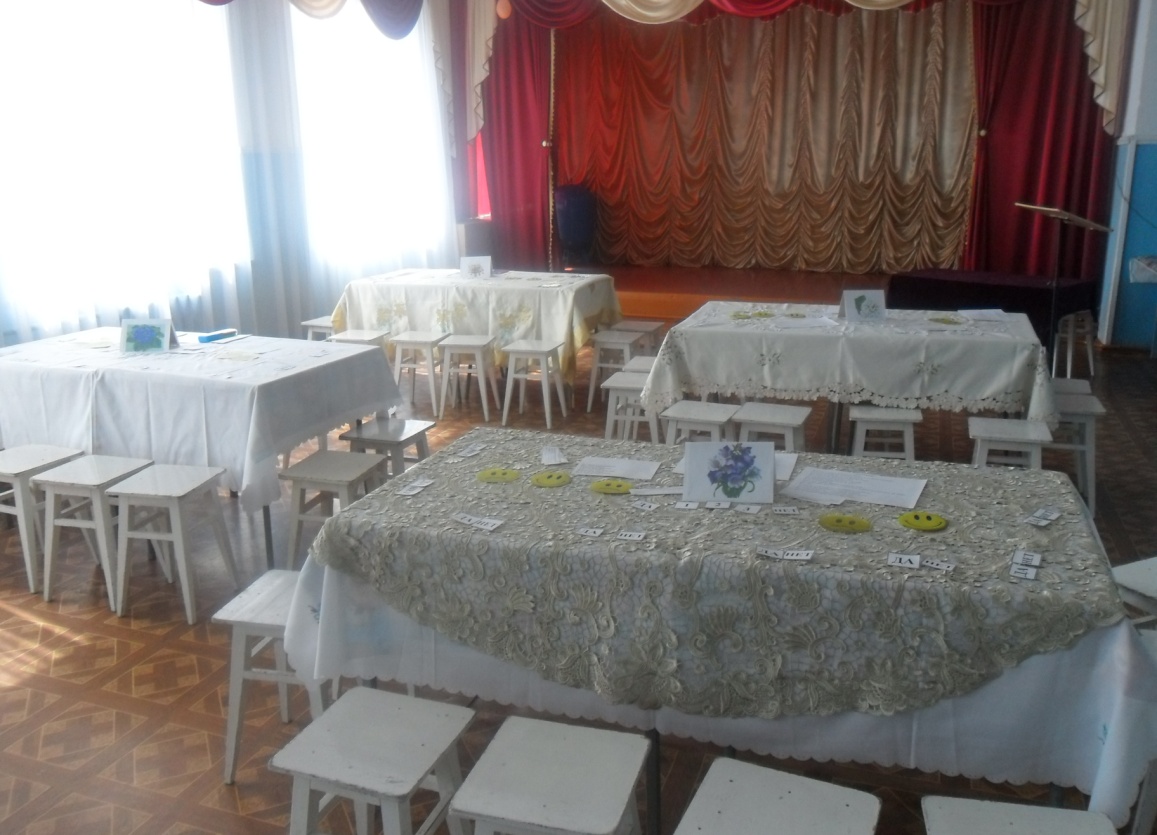 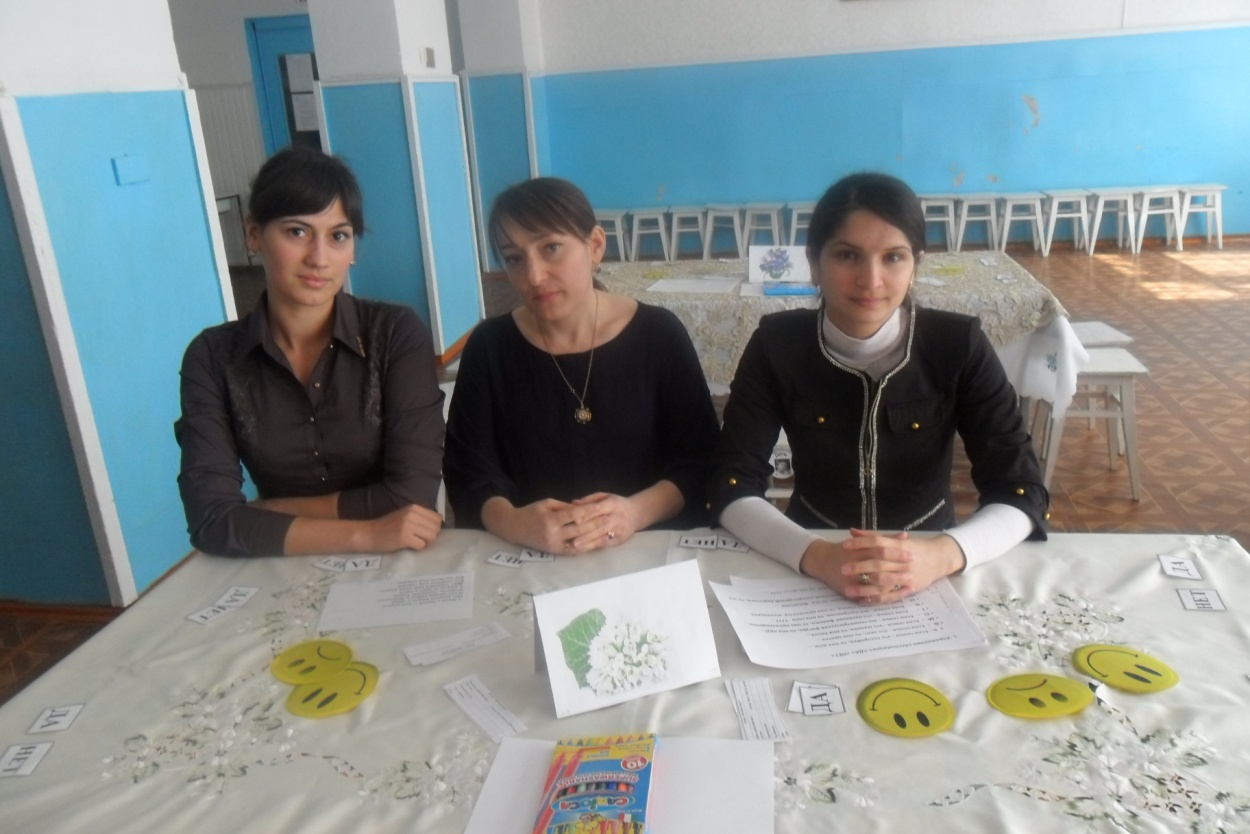 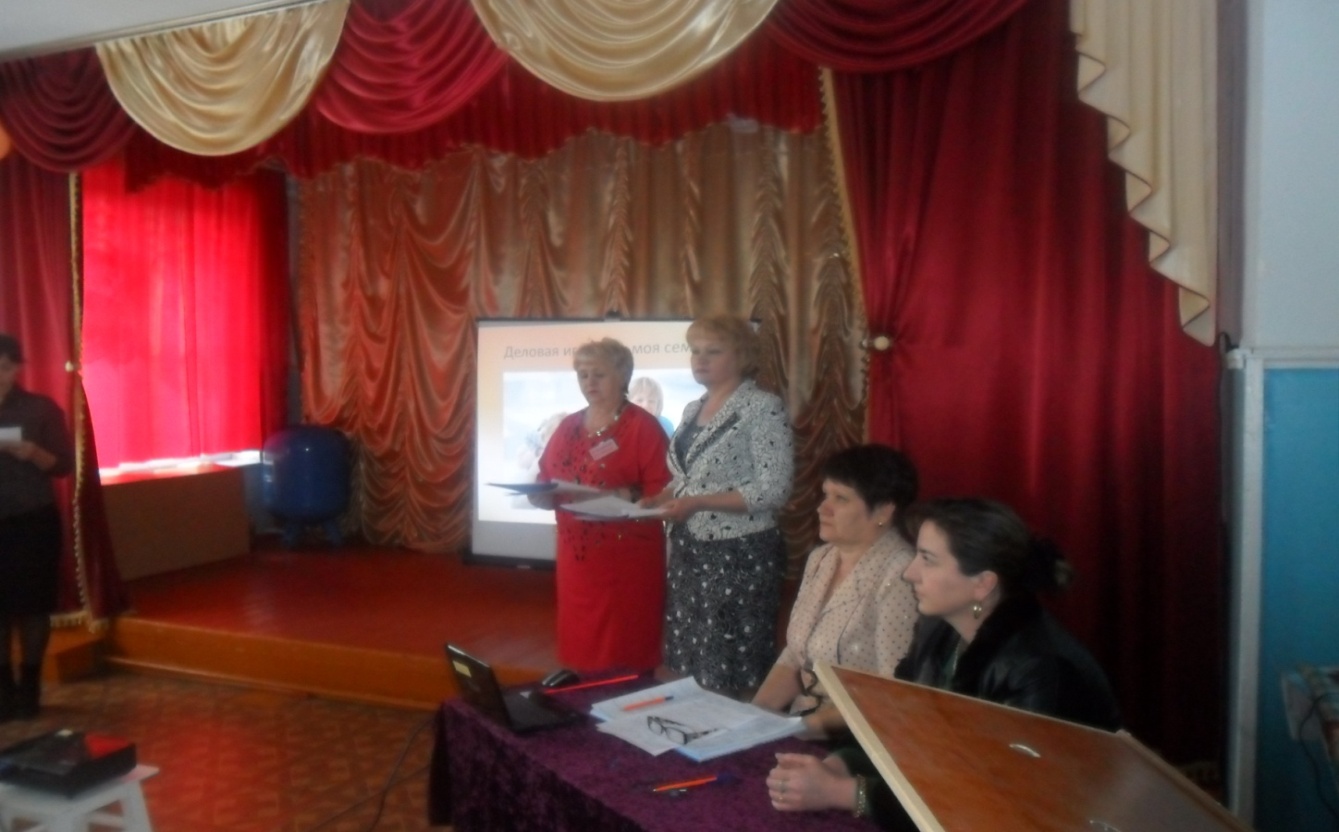 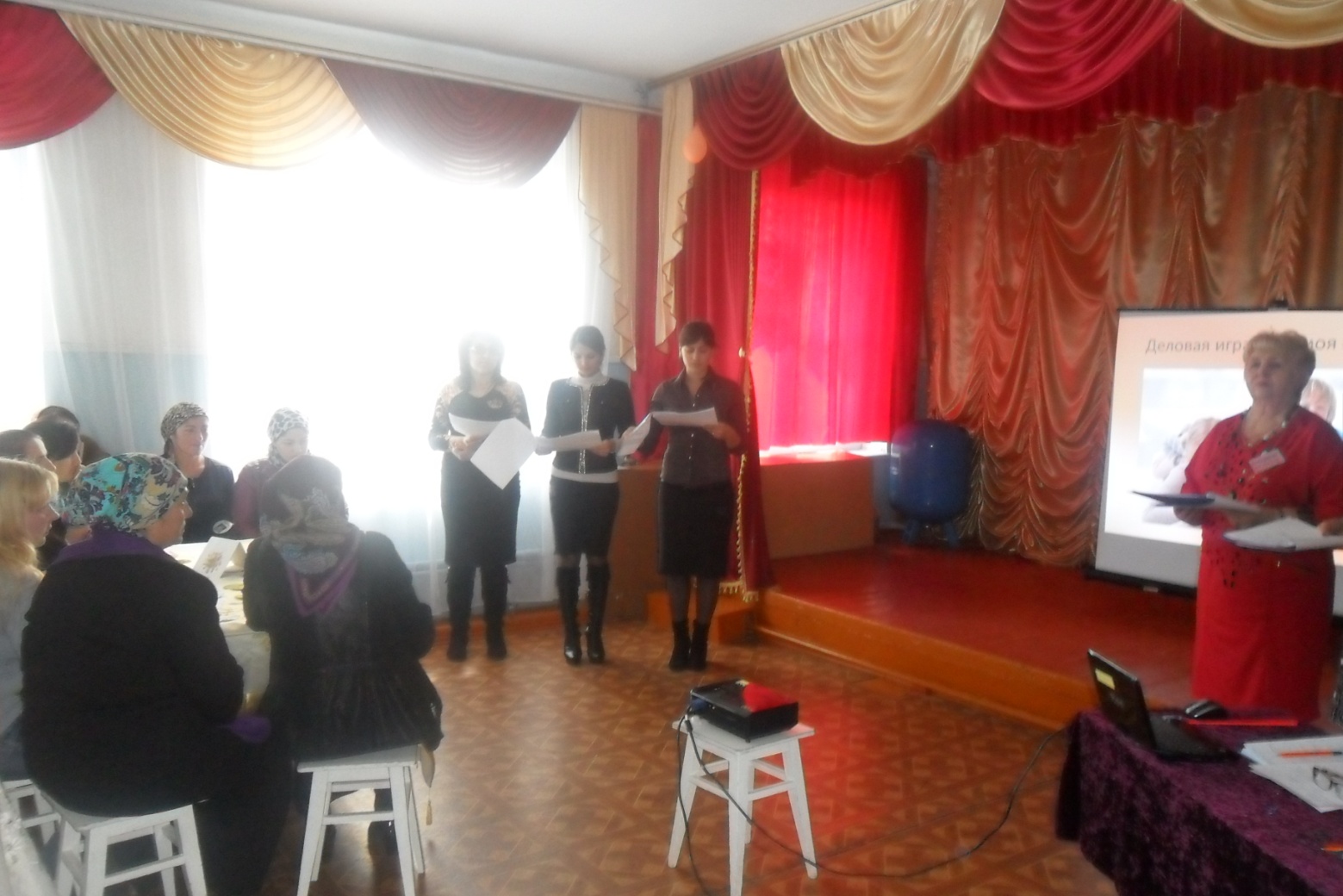 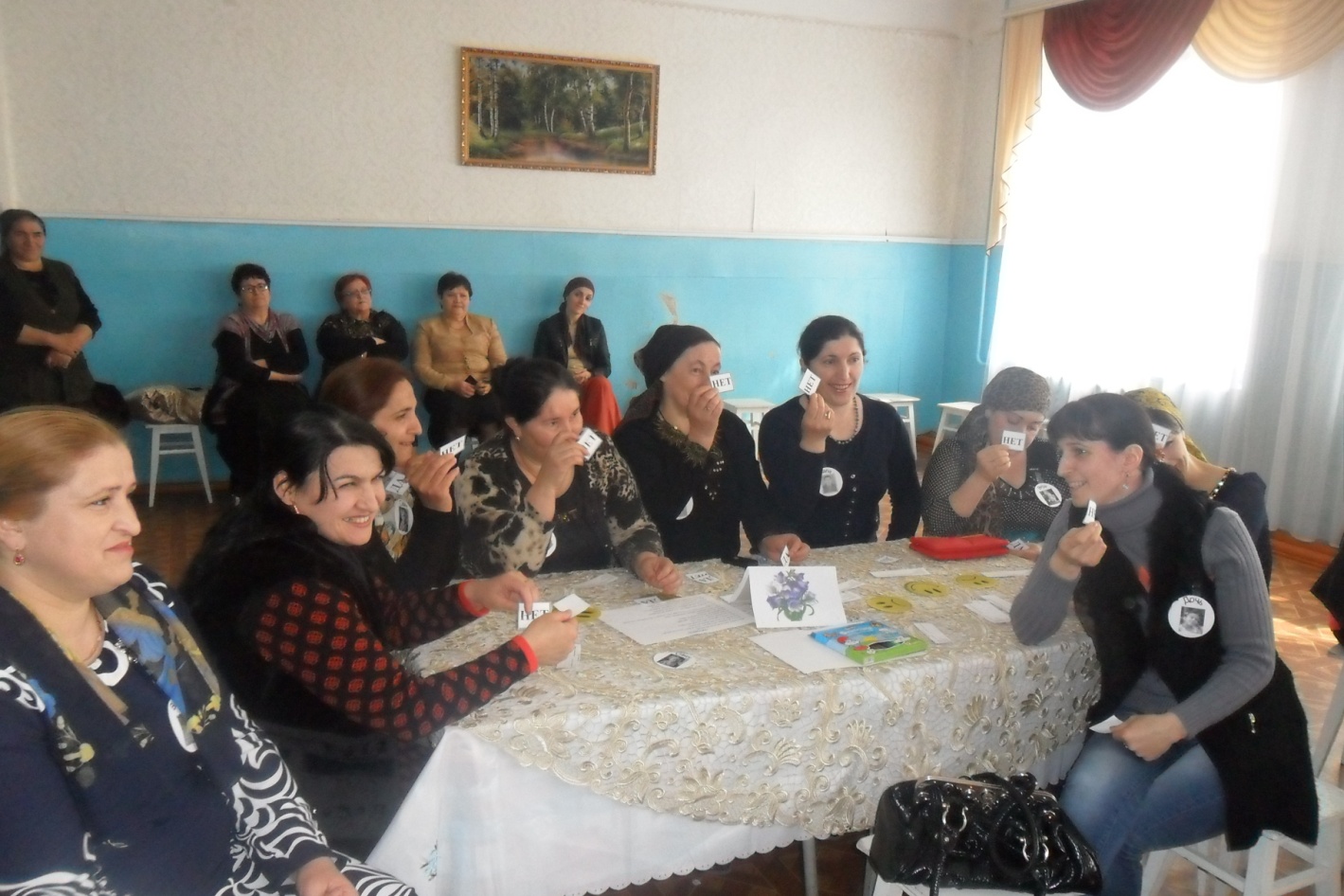 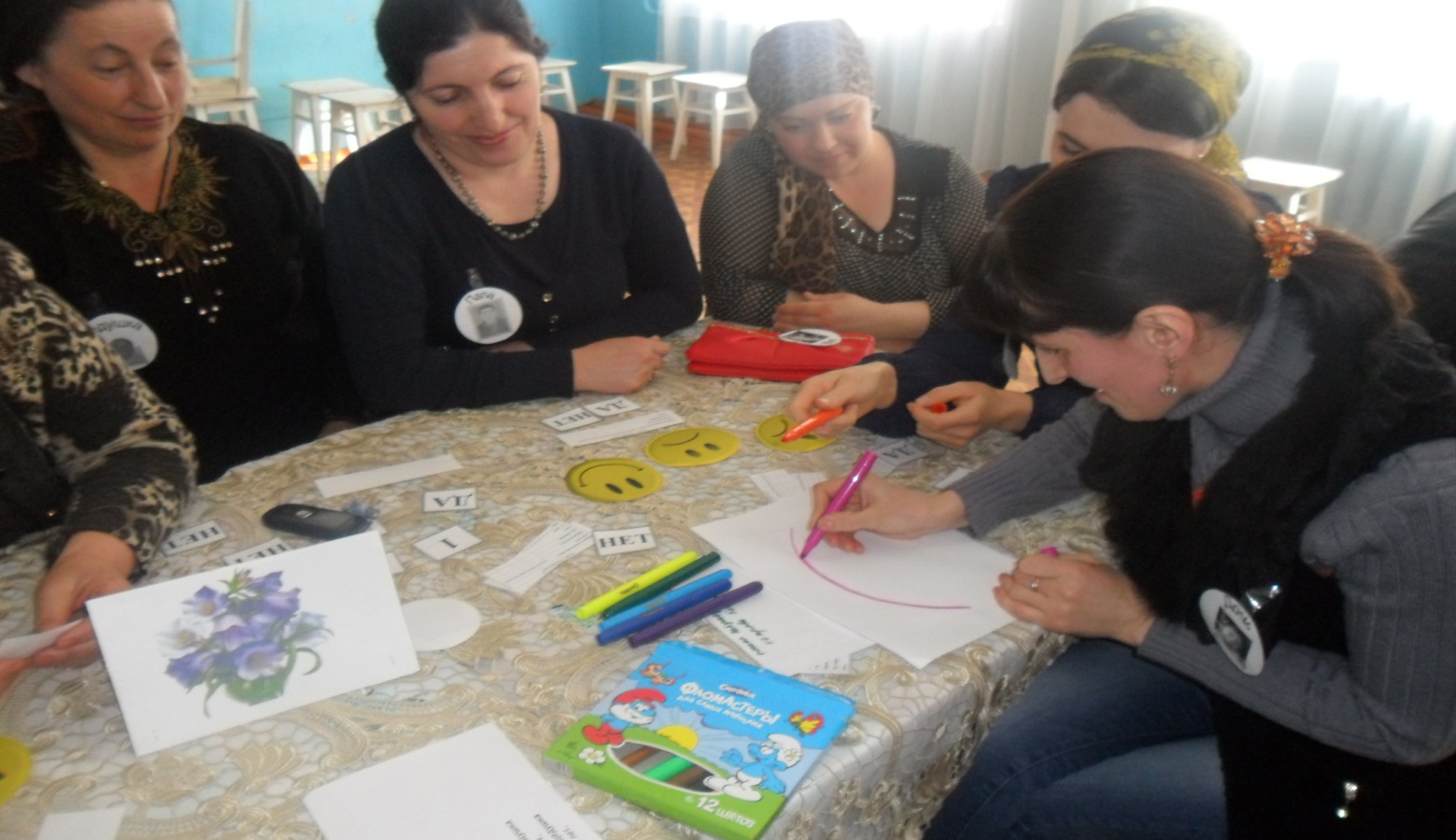 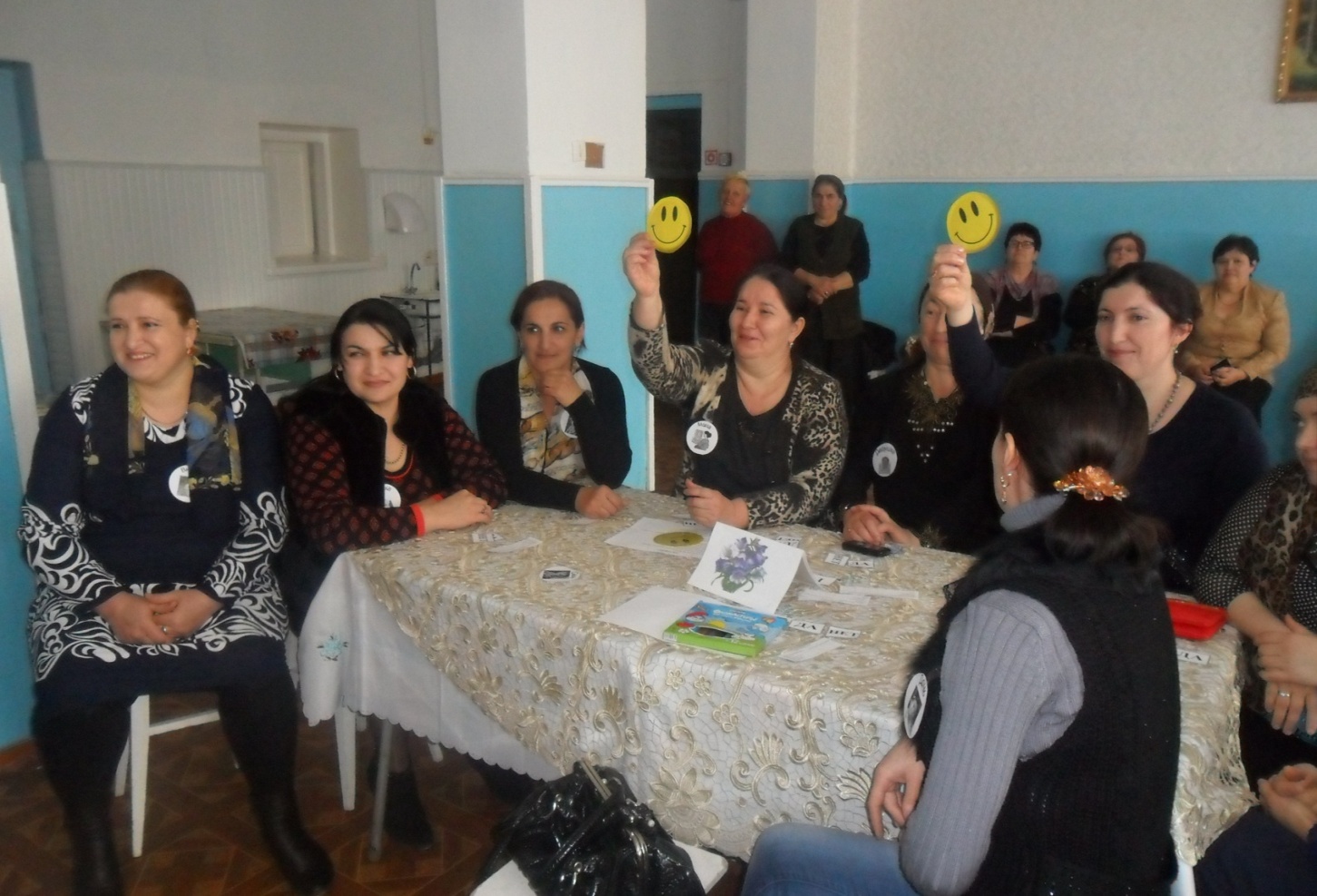 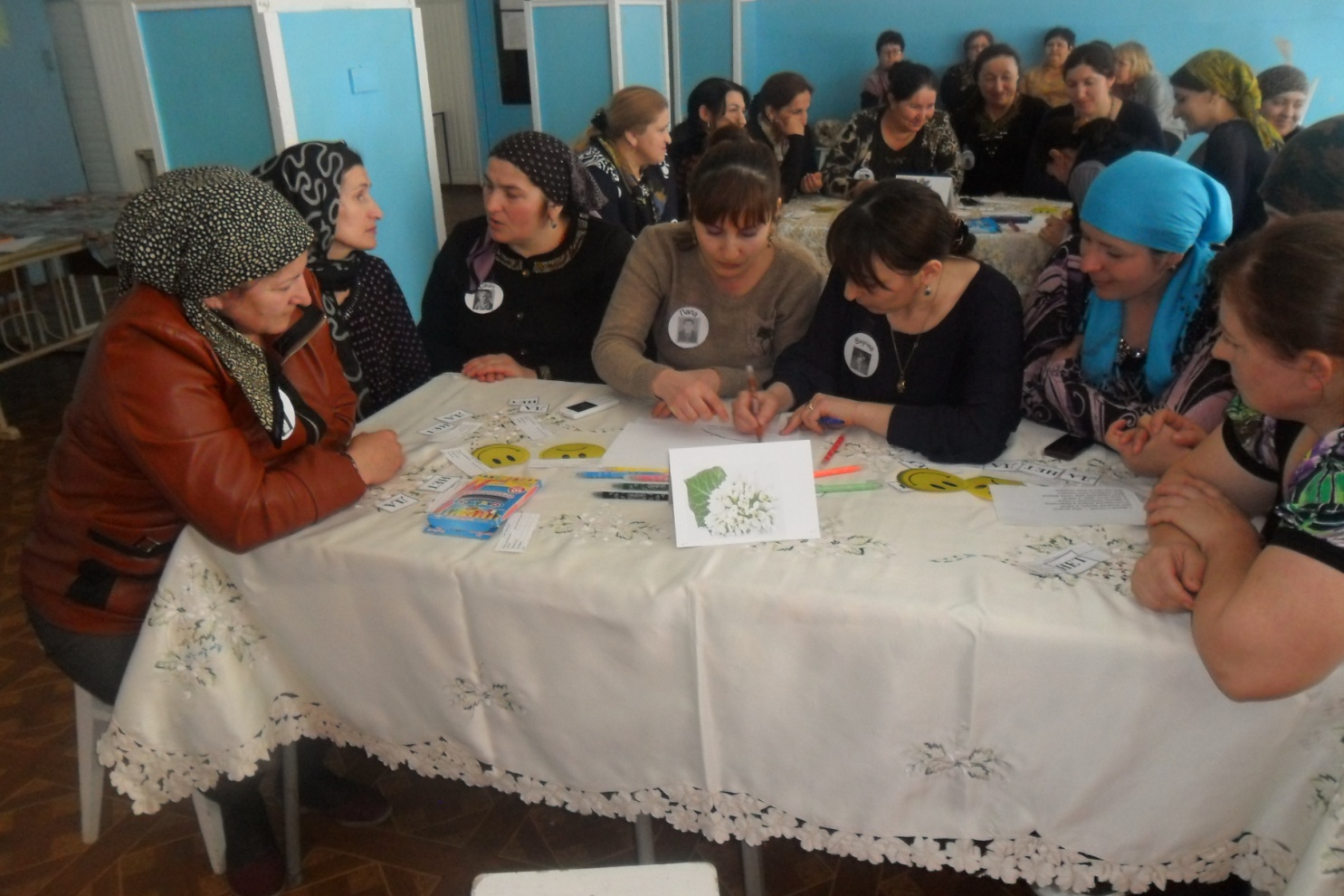 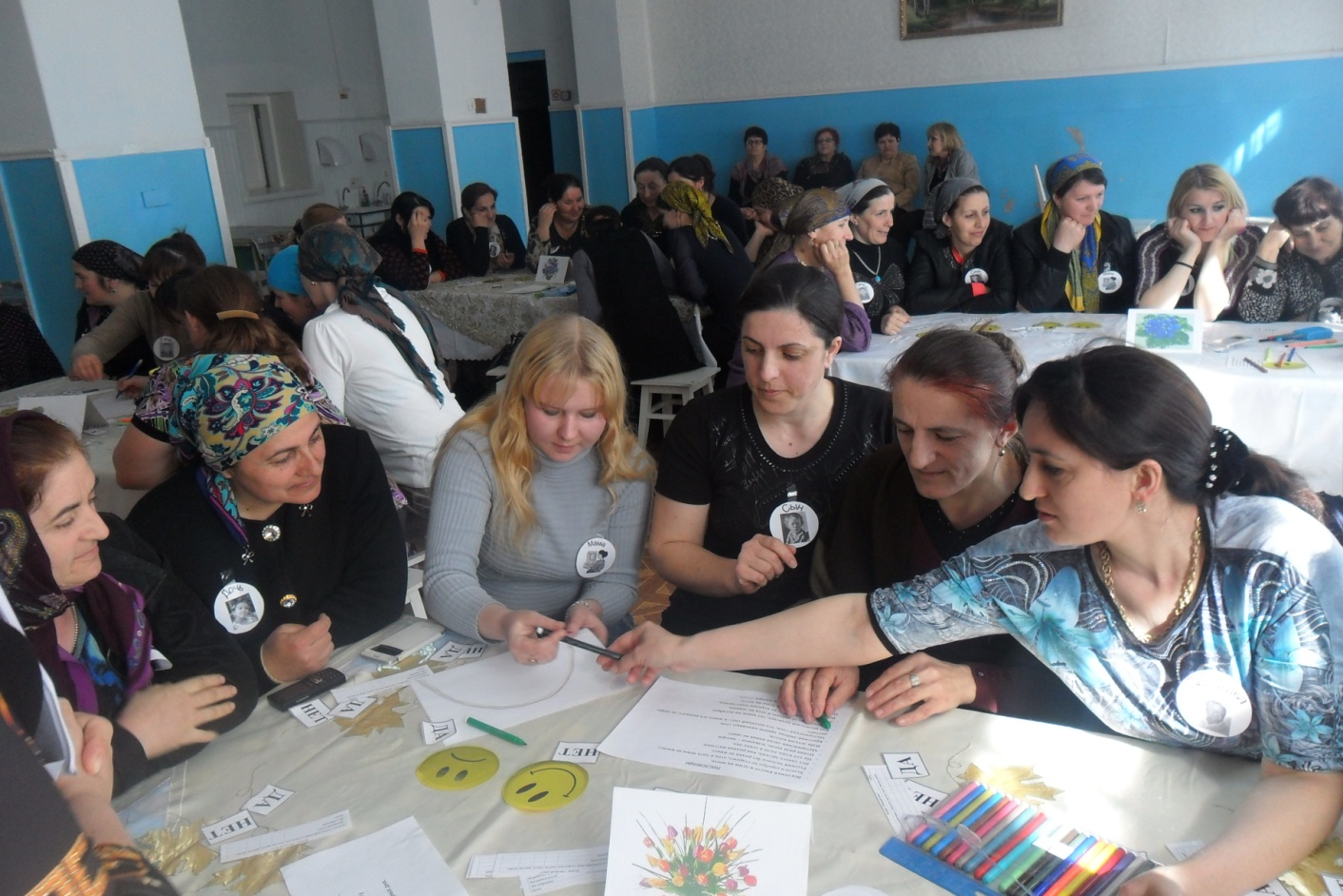 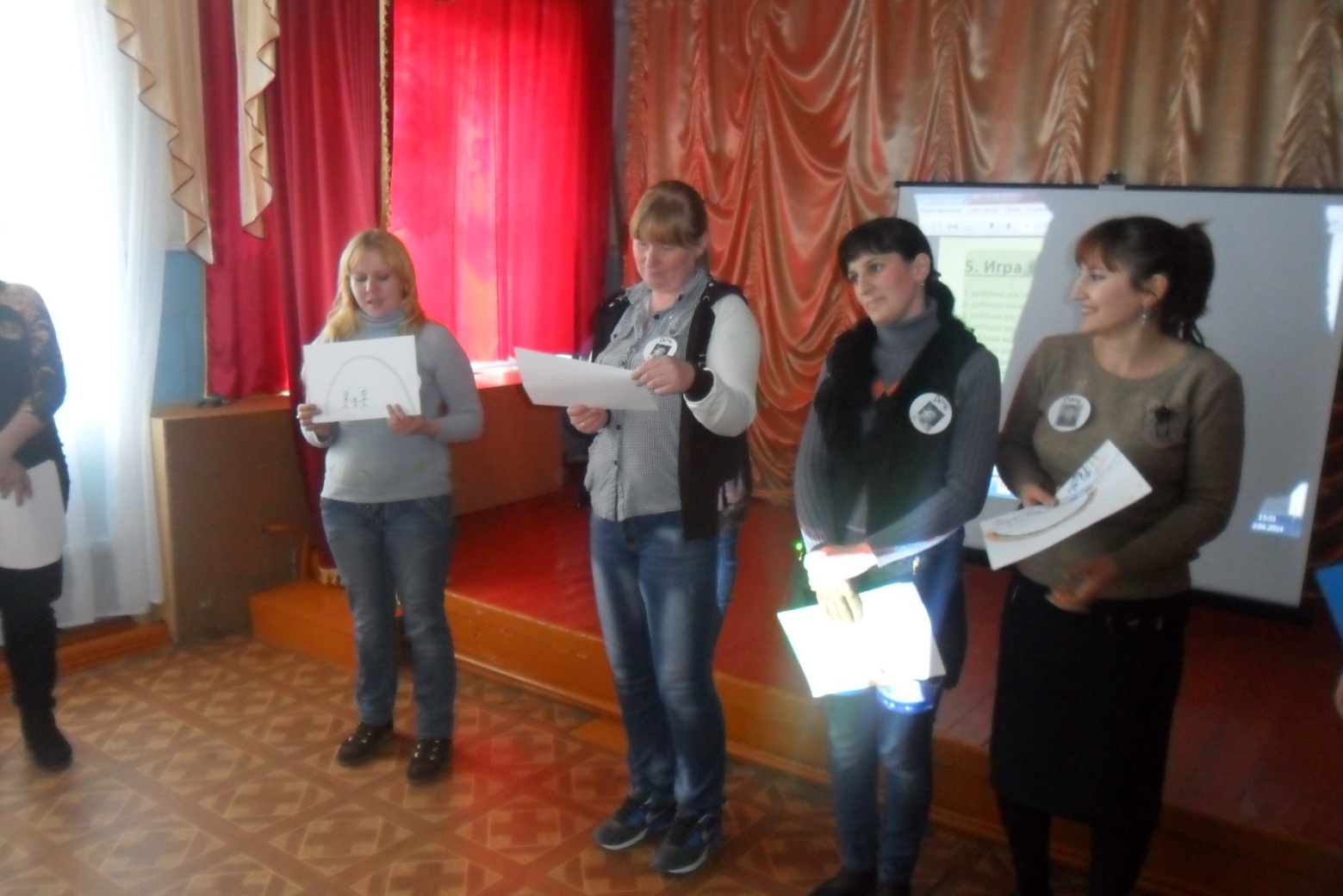 Формы взаимодействия с учителемвсегдачастоиногдаредко Индивидуально На собрании Дома 